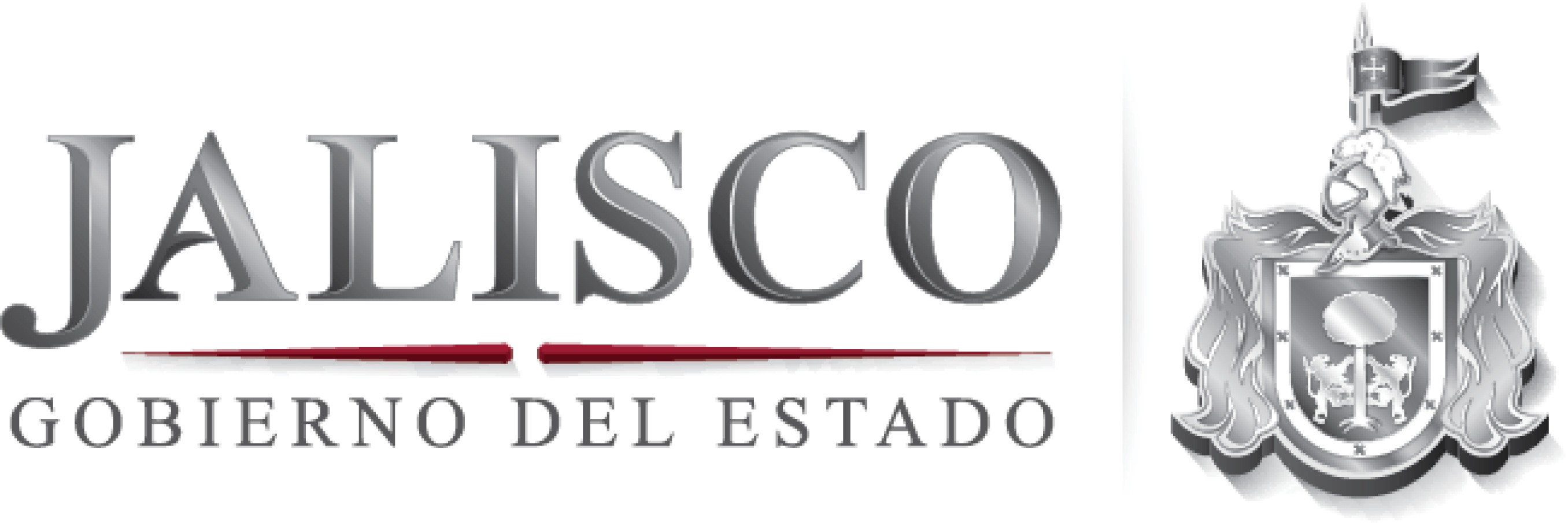 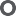 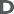 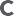 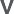 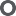 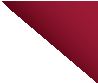 SECRETARÍA DE MOVILIDADDIRECCIÓN DE SITIOS Y TRANSPORTE ESPECIALIZADOSOLICITUDSOLICITUD DE AUTORIZACION PREVIA PARA TRANSMITIR CONCESIÓN VIA CESIÓN DE DERECHOS.C. SECRETARIO DE MOVILIDAD. PRESENTE.C. 	con  domicilio  en  el  número 	de  la calle 		en	la	colonia, 	,	del	municipio	de 	, dedicado a la explotación del servicio público de transporte    en su modalidad de transporte de pasajeros colectivo, al corriente en el pago de todas las contribuciones correspondientes, señalando el mismo domicilio para oir y recibir todo tipo de notificaciones y como autorizados    a 		, ante usted de la manera más atenta comparezco  y:E X P O N G O1.-     Desde  el 			el suscrito(a) soy titular de    la concesión  	  actualmente    número 		, para la prestación del servicio público de transporte colectivo, vigente  hasta  el  día 	, servicio que se ha venido prestando de manera regular  y continua hasta la fecha de esta solicitud.2.- Actualmente, se me han presentado situaciones de índole personal y familiar que me impiden seguir explotando el servicio que tengo concesionado, dado que:3.- Por las razones expresadas en el punto anterior, vengo a solicitar se me otorgue constancia de autorización previa para transmitir la concesión descrita de antecedentes, y para tal efecto me someto a los extremos dispuestos en el articulo 214 del Reglamento de Movilidad y Transporte del Estado de Jalisco; asi como 77 del Reglamento para regular el servicio de transporte público colectivo, masivo, de taxi y radiotaxi en el Estado de Jalisco y demás medidas legales que correspondan. Asi mismo, solicito se fije fecha para realizar la suscripción y ratificación de solicitud y llenado de requisitos previstos tanto en el diverso numeral 125 y los marcados por el articulo 120 y relativos de la Ley de Movilidad y Transporte del Estado de Jalisco.1/2